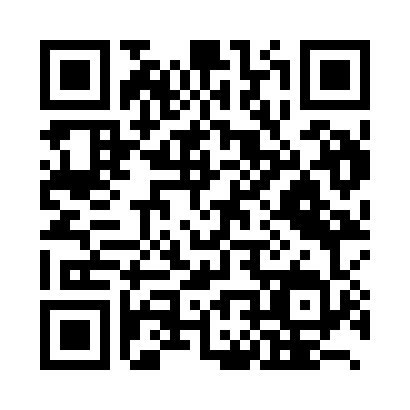 Prayer times for Sai, JapanWed 1 May 2024 - Fri 31 May 2024High Latitude Method: NonePrayer Calculation Method: Muslim World LeagueAsar Calculation Method: ShafiPrayer times provided by https://www.salahtimes.comDateDayFajrSunriseDhuhrAsrMaghribIsha1Wed2:474:3411:343:266:348:142Thu2:454:3211:343:266:358:163Fri2:434:3111:333:266:368:174Sat2:414:3011:333:276:378:195Sun2:404:2911:333:276:388:216Mon2:384:2711:333:276:398:227Tue2:364:2611:333:286:408:248Wed2:344:2511:333:286:428:259Thu2:334:2411:333:286:438:2710Fri2:314:2311:333:286:448:2811Sat2:294:2211:333:296:458:3012Sun2:284:2111:333:296:468:3113Mon2:264:2011:333:296:478:3314Tue2:244:1911:333:306:488:3515Wed2:234:1811:333:306:498:3616Thu2:214:1711:333:306:508:3817Fri2:204:1611:333:316:518:3918Sat2:184:1511:333:316:528:4119Sun2:174:1411:333:316:538:4220Mon2:154:1311:333:316:548:4421Tue2:144:1211:333:326:548:4522Wed2:124:1111:333:326:558:4623Thu2:114:1111:333:326:568:4824Fri2:104:1011:333:336:578:4925Sat2:094:0911:343:336:588:5126Sun2:074:0911:343:336:598:5227Mon2:064:0811:343:337:008:5328Tue2:054:0711:343:347:018:5529Wed2:044:0711:343:347:018:5630Thu2:034:0611:343:347:028:5731Fri2:024:0611:343:357:038:58